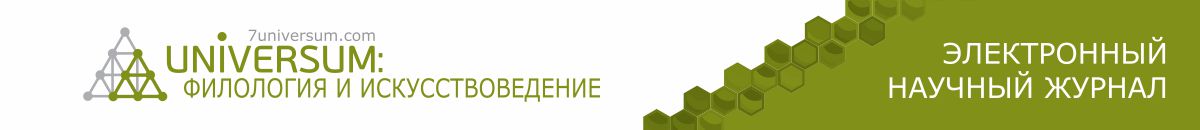 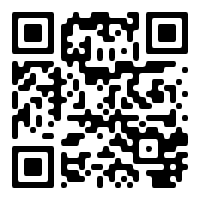 Приглашаем Вас опубликовать статьи в электронном научном журнале «Universum: филология и искусствоведение»  Журнал «Universum: филология и искусствоведение» включен в систему Российского индекса научного цитирования (РИНЦ) и в международный каталог периодических изданий «Ulrich's Periodicals Directory». Статьи, принятые к публикации, размещаются в полнотекстовом формате на сайтах Научных электронных библиотек: eLIBRARY.RU и КиберЛенинка, также доступны через единое поисковое окно EBSCO Discovery Service. Журнал экспортируется в открытые репозитории научной информации: Google Scholar, ROAR, BASE, OpenAIRE, Соционет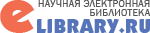 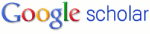 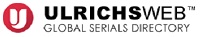 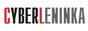 Контрольные срокиСтоимость публикации*Цены указаны с учетом скидки 17% СкидкиКОНТАКТЫСекретарь журнала— Семенюта Елена НиколаевнаТел.: + 7 (499) 709-92-31. г. МоскваE-mail: philology@7universum.comСайт: www.7universum.com Прием статей в ближайший выпускДо 11 числа каждого месяца включительноПубликация выпуска на сайтеЕжемесячно 21 числаВыдача электронной справки 
о принятии статьи к публикацииВ день оплаты статьиОтправка статей в базы цитируемости*В течение 5-ти дней после публикации выпуска на сайтеРассылка оттисков статей авторамНе позднее 30 числа каждого месяцаРассылка автору номера почтового отправленияНе позднее 9 числа следующего месяцас учетом скидки*без учета скидкиПубликация статьи183 руб./стр.220 руб./стр.Печатный оттиск (за экземпляр)166 руб.200 руб.Электронная справка о принятии статьи к публикацииБесплатноБесплатноКорректорская правка текста статьиБесплатноБесплатноДоставка оттискаПо РоссииБесплатноБесплатноПо СНГ150 руб.150 руб.По странам дальнего зарубежья300 руб.300 руб.Постоянным авторам - публикация второй и последующих статей12%Публикация статьи объемом 10 стр. и более5%